 内文馆字〔2020〕28号 关于举办2020年内蒙古自治区文化（群艺）馆馆长暨文化志愿服务管理线上培训班的通知各盟市文化（群艺）馆、满洲里市群众艺术馆、二连浩特市文化馆：  为提高内蒙古自治区基层公共文化管理队伍政策水平和业务能力，提升我区基层文化馆业务骨干综合素质,进一步推进“百馆千站”人才培养计划,经与中央文化和旅游管理干部学院协调，结合我馆年度培训工作总体安排，内蒙古自治区文化馆拟定于7月14日至15日举办“2020年内蒙古自治区文化（群艺）馆馆长暨文化志愿服务管理线上培训班”。具体事宜通知如下：一、培训班名称2020年内蒙古自治区文化（群艺）馆馆长暨文化志愿服务管理线上培训班二、举办单位主办单位：中央文化和旅游管理干部学院内蒙古自治区文化馆三、培训目的提高基层文化馆的服务和管理能力，保障和推进基层公共文化事业发展。形成与公共文化建设需求相适应的人才格局，培养和打造一支数量充足、结构合理、素质优良、充满活力的人才队伍，为自治区公共文化服务提供智力支撑和人才保障。四、培训对象全区各盟市、各旗县（市、区）文化馆馆长（负责人）或文化志愿服务工作负责人。五、培训时间培训时间：2020年7月14日—15日六、参训方式（一）各盟市文化（群艺）馆，满洲里市群众艺术馆、二连浩特市文化馆于2020年7月7日前将所在地参训人员名单汇总后以邮件形式发送至内蒙古自治区文化馆培训部邮箱(15326009815@163.com)。（二）自治区文化馆将参训学员信息汇总后统一在全国文化和旅游干部网络学院完成注册（请勿自行提前注册），账号为手机号，默认密码为123456。2020年7月14日至15日期间学员登录后可通过以下方式学习：方式一：通过“全国文化和旅游干部网络学院”网站（http://www.cactatv.cn/）学习；方式二：关注“文化和旅游干部网络学院”微信公众号，进入公众号后点击下方菜单“网络学院——开始学习”，即可登录平台的微信端进行学习。参训学员扫码进入培训班学习交流群，群二维码如下：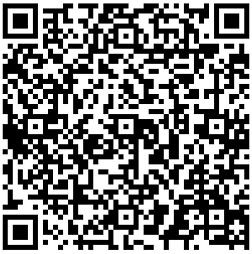 七、培训管理（一）中央文化和旅游管理干部学院远程培训部将对学员学习情况进行动态监测和大数据分析，并提供相关报告。（二）学员上课、下课需要在线签到、签退，每半小时点击在线确认按键。在课程结束后24小时内在线完成并提交作业，完成全部学习内容后进行结业考试，并提交培训心得（800字左右）。（三）完成“全勤+作业合格+提交培训心得”等内容后学员可在线下载电子结业证书。八、培训费用　　本次培训不收取培训费，学员在线培训费用由内蒙古自治区文化馆承担。九、联系方式联系人：王荣卿电  话：13451345204附件1：报名回执（可在内蒙古自治区文化馆官网公告栏里下载）内蒙古自治区文化馆2020年7月1日附件1：2020年内蒙古自治区文化（群艺）馆馆长暨文化志愿服务管理线上培训班报名回执注：因账号为手机号，请认真填写，核对无误后将报名回执发送至邮箱：15326009815@163.com姓 名手机号所在盟市所在旗县（市区）性别 工作单位